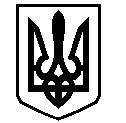 У К Р А Ї Н АВАСИЛІВСЬКА МІСЬКА РАДАЗАПОРІЗЬКОЇ ОБЛАСТІсьомого скликаннятридцять друга  сесіяР  І  Ш  Е  Н  Н  Я 24 травня  2018                                                                                                             № 22Про  скасування рішення двадцять дев’ятої (позачергової) сесії Василівської міської ради сьомого скликання від 22 лютого 2018 року № 42 «Про надання дозволу на розробку проекту землеустрою щодо відведення  у власність земельної ділянки для будівництва та обслуговування житлового будинку, господарських будівель та споруд в м. Василівка, вул. Українська 14  Пархоменко Н.Є.»	Керуючись Законом України «Про місцеве самоврядування в Україні»,  ст.12  Земельного кодексу України, Законом України   «Про внесення змін до деяких законодавчих актів України  щодо розмежування земель державної та комунальної власності»    Василівська міська радаВ И Р І Ш И Л А :1.Скасувати рішення двадцять дев’ятої (позачергової) сесії Василівської міської ради сьомого кликання від 22 лютого 2018 року № 42 «Про надання дозволу на розробку проекту землеустрою щодо відведення  у власність земельної ділянки для будівництва та обслуговування житлового будинку, господарських будівель та споруд в м. Василівка, вул. Українська 14  Пархоменко Н.Є.»2. Контроль за виконанням цього рішення покласти на постійну комісію міської ради з питань земельних відносин та земельного кадастру, благоустрою міста та забезпечення екологічної безпеки життєдіяльності населення.Міський голова                                                                                                     Л.М. Цибульняк